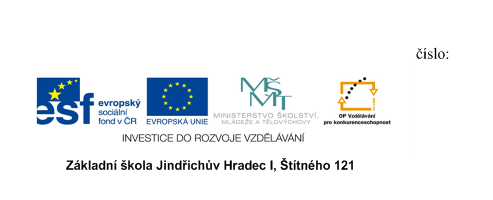 Digitální učební materiál vznikl v rámci projektu „Inovace + DVPP“, EU peníze do škol, CZ.1.07/1.4.00/21.3768Název: Daidalos a IkarosAutor: Mgr. Eva VondrkováVzdělávací oblast: Člověk a společnostPředmět: DějepisRočník: 6. ročníkMetodický list – anotace:Didaktický učební materiál Daidalos a Ikaros je zaměřen na porozumění textu a práci s textem. Žáci se tak pomocí textu z knihy Staré řecké báje a pověsti seznámí s krétskou = minojskou kulturou.  Metodické pokyny jsou uvedeny na jednotlivých stranách. Řešení úkolů najdete od strany 6.Eduard Petiška: Daidalos a Ikaros (Staré řecké báje a pověsti)Od té chvíle se nemohl na Talóa ani podívat. Učenlivý chlapec uměl už tolik, že Daidalos tušil bezpečně jeho nadcházející slávu. Dodnes se čejka bojí výšek, létá nízko a hnízdí na zemi, na lukách v malých jamkách. Je opatrná a varuje před nebezpečím i okolní ptáky.Po činu sestoupil pod hradby a chtěl Talóovu mrtvolu zahrabat, aby zahladil všechny stopy. Bohyně Athéna zachytila padajícího chlapce v letu a proměnila jej v ptáka, v čejku. V těch dávných a dávných dobách nebylo v Athénách ani v celém Řecku většího umělce nad Daidala. Byl stavitelem i sochařem…Tálos nechápal, proč se strýc na něho zlobí a proč ho kárá. Proto byl rád, když ho Daidalos navečer vyzval na procházku. Ale strýc jen na chvíli skryl svou nenávist… Vylákal Talóa na athénský hrad a v houstnoucí tmě ho srazil dolů  hradeb.Jednou si Daidalos prohlížel stavbu nového paláce a vyslechl, co si povídají dělníci na druhé straně zdi. „Daidalos je největší umělec na světě, nevěříš?“ řekl jeden. „Tálos bude větší umělec než Daidalos, jen počkej, až doroste,“ řekl druhý. Daidala rozmluva dělníků roztrpčila.Daidalův zločin nezůstal utajen. Nějaký pozdní chodec uviděl, co se stalo, a udal pachatele. Daidalos věděl, že neujde trestu, a proto včas prchl i se synkem Ikarem na ostrov Krétu.Krétský král Minós uvítal s radostí na svém hradě slavného umělce. Hledal právě stavitele, který by mu postavil zvláštní vězení pro obludu Minotaura. Minotaurus měl hlavu býka a tělo obrovitého člověka. Krutý král ho živil lidskými obětmi.Daidalos vymyslil pro Minotaura nevídanou stavbu, bludiště. V obrovském bludišti se chodby křižovaly, zahýbaly a stáčely a rozvíjely jako klubko hadů. Uprostřed těch temných a klikatých cest měl být netvor uzavřen.Sláva i pocty i dary nebudily v Daidalovi touhu zůstat na ostrově. Toužil po své vlasti.Proslulý stavitel záviděl ptákům jejich svobodu. Dnem i nocí myslil na ptáky a nemohl spát. Kreslil si jejich křídla, sledoval jejich let a tajně připravoval útěk.Svazoval lněnou nití pera k sobě od nejkratšího k nejdelšímu. Spojoval je voskem a vosk s peřím maličko zahnul. Tím dostalo Daidalovo dílo tvar perutí. Dvě veliká křídla vyrobil pro sebe a dvě menší pro Ikara.Druhého dne probudil Daidalos Ikara časně zrána. Nejdříve si sám připjal křídla, rozvířil perutěmi vzduch a vznesl se do výšky. Učil Ikara používat křídel.Daidalos syna poučoval: „Dej pozor, Ikare, nelétej příliš vysoko. Slunce by roztavilo na křídlech vosk a ožehlo by ti peří. Nelétej také příliš nízko, aby ti mořské vlny nesmáčely křídla. Křídla by ti ztěžkla a táhla by tě do hlubiny. Nelétej ani vysoko, ani nízko, leť uprostřed jako já a neztrácej mě z očí.“Daidalos, uklidněný zdařilým letem, se zabral do vzpomínek na svou vlast. Zamyšlený otec zapomněl na Ikara dohlížet a Ikaros toho využil.Vznesl se výš a výš. Přiblížil se k zářícímu spřežení slunečního boha tak blízko, že mohl obdivovat jeho zlatý vůz. A slunce sálalo a rozehřívalo na křídlech vosk.Daidalos uslyšel výkřik, ihned se obrátil a volal syna. Nikdo mu neodpovídal. Našel jen roztroušené vlhké peří.Zdrcený otec zamířil k blízkému ostrůvku. Když slunce končilo svou denní pouť, vyneslo moře na břeh mrtvého syna.Pod hvězdnou oblohou vyhloubil Daidalos Ikarovi hrob. Na čerstvě navršený rov slétl osamělý pták. To čejka svým křikem připomínala Daidalovi jeho dávný čin.Jako štvaný prchl Daidalos na křídlech z ostrova, odletěl daleko od své vlasti, na Sicílii…Ale do smrti nenašel štěstí a klid.Ostrov, kde pochoval syna, připomíná podnes svým jménem Ikarův osud. Říká se mu Ikaria.(Text není úplný, je volně upraven…)ÚKOLY K LITERÁRNÍ UKÁZCE Z KNIHY STARÉ ŘECKÉ BÁJE A POVĚSTI OD EDUARDA PETIŠKY DAIDALOS A IKAROSV názvu knihy se objevují 2 literární žánry. Vysvětli jejich významy, případně najdi řešení v literárním slovníku či na internetu.Přečti si pozorně ukázku. Prvních 6 odstavců oddělených od ostatního textu čarou a barevným písmem jsou přeházeny. Seřaď odstavce tak, jak jdou logicky za sebou.Vypiš z textu cizí vlastní jména. Vyhledej v Stručné mluvnici české či na internetu pravidla skloňování.Vypiš z textu 3 zeměpisná jména. Co označují? Vyhledej názvy na mapě Evropy. Specifikuj jejich polohu.Otázky k porozumění textuProč Daidalos zabil Talóa?Co se stalo s Ikarem?Proč Daidalos do své smrti nenašel štěstí a klid?Do sloupců pod sebe seřaď vždy tři pojmy, které spolu vzájemně souvisejí. To, co je pojí k sobě, napiš do prvního řádku.Minotaurus, Tálos, Kréta, Daidalos, hlava býka a tělo obrovitého člověka, lidské oběti, král Minós,  Ikaros, krutý králVyber správné tvrzení:Daidalos byl řecký král/řecký stavitel. Jeho syn se jmenoval Tálos/Ikaros. Pro kyperského/krétského krále Minóa postavil hrad/bludiště. V bludišti žil Minotaurus neboli člověk s psí/býčí hlavou. Daidalos po smrti svého syna odešel do své vlasti/na Sicílii.Tvořivé úkolyDěj báje zkuste ve skupinách předvést pomocí pantomimy. Pak si napiš stručně obsah ukázky do sešitu. Hledání souvislostíNejstarší starověká evropská civilizace vznikla ve 2. tisíciletí na ostrově Kréta. Proč se tedy krétské kultuře říká minojská? Najdi souvislost v textu.Proč byl býk na Krétě považován za posvátné zvíře?Otevři si učebnici Dějepis 6 (nakladatelství Fraus) na straně 86 a vypiš si poznámky o minojské kultuře. Na závěr: Co se asi stalo s Minotaurem? Kde bys našel odpověď?ŘEŠENÍÚKOLY K LITERÁRNÍ UKÁZCE Z KNIHY STARÉ ŘECKÉ BÁJE A POVĚSTI OD EDUARDA PETIŠKY DAIDALOS A IKAROSV názvu knihy se objevují 2 literární žánry. Vysvětli jejich významy, případně najdi řešení v literárním slovníku či na internetu.BÁJE = mýty, jsou příběhy, do nichž lidé dávných dob a kultur vtělili své představy o vzniku světa, o životě bohů, o přírodních jevech a jejich příčinách, o člověku, jeho vzniku…POVĚST= čerpá z konkrétní historické skutečnosti, jádro je pravdivé (událost se váže k určité osobě, místu, stavbě), zbytek je smyšlenýPřečti si pozorně ukázku. Prvních 6 odstavců oddělených od ostatního textu čarou a barevným písmem jsou přeházeny. Seřaď odstavce tak, jak jdou logicky za sebou.Řešení: odstavce 4, 6, 1, 5, 3, 2Vypiš z textu cizí vlastní jména. Vyhledej v Stručné mluvnici české či na internetu pravidla skloňování.Např. Daidalos, Tálos, Ikaros, Mínos, MinotaurusJedná se většinou o jména řeckého či latinského původu, která jsou v 1. pádu zakončená na –os, -es, -us, -as. Skloňují se podle vzoru pán, tzn. Daidalos, 2. pád bez Daidala. Vypiš z textu 3 zeměpisná jména. Co označují? Vyhledej názvy na mapě Evropy. Specifikuj jejich polohu.Řešení: Sicílie, Kréta, Ikária – jsou to ostrovy ve Středozemním moři.Řecko – stát ležící v jižní Evropě na Balkánském poloostrově.Otázky k porozumění textu – řešení:1.	Proč Daidalos zabil Talóa? Protože se nedokázal smířit s tím, že by byl někdo lepší než on.2.	Co se stalo s Ikarem? Ikaros neposlechl svého otce a vzlétl výš ke slunci. Slunce rozehřálo vosk na křídlech a on se zřítil do moře.3.	Proč Daidalos do své smrti nenašel štěstí a klid? Protože mu zemřel syn a tížilo ho svědomí, neboť zabil nevinného člověka.4.	Do sloupců pod sebe seřaď vždy tři pojmy, které spolu vzájemně souvisejí. To, co je pojí k sobě, napiš do prvního řádku.Minotaurus, Tálos, Kréta, Daidalos, hlava býka a tělo obrovitého člověka, lidské oběti, král Minós,  Ikaros, krutý král5.	Vyber správné tvrzení:Daidalos byl řecký stavitel. Jeho syn se jmenoval Ikaros. Pro krétského krále Minóa postavil bludiště. V bludišti žil Minotaurus neboli člověk s býčí hlavou. Daidalos po smrti svého syna odešel na Sicílii.Tvořivé úkolyDěj báje zkuste ve skupinách předvést pomocí pantomimy. Pak si napiš stručně obsah ukázky do sešitu. Báje Daidalos a Ikaros vypráví o řeckém staviteli Daidalovi, který nesnese, aby byl někdo lepší než on, a proto zabije svého synovce Táloa. Jeho čin je však prozrazen a on prchá i se svým synem Ikarem na Krétu, kde postaví bludiště pro netvora s býčí hlavou Minotaura. Stýská se mu však po domově a plánuje útěk. Z ptačích per vytvoří křídla a i se synem odletí z Kréty. Ikaros však neposlechne otcovu radu, vzlétne výš ke slunci, které mu roztaví vosk na křídlech a on se zřítí do moře. Daidalos až do své smrti nenajde klidu a štěstí. Hledání souvislostíNejstarší starověká evropská civilizace vznikla ve 2. tisíciletí na ostrově Kréta. Proč se tedy krétské kultuře říká minojská? Najdi souvislost v textu. Název vznikl podle bájného krétského krále Minoa. Proč byl býk na Krétě považován za posvátné zvíře? Právě kvůli Minotaurovi. Otevři si učebnici Dějepis 6 (nakladatelství Fraus) na straně 86 a vypiš si poznámky o minojské kultuře. Minojská civilizaceVznikla na ostrově KrétaNázev podle bájného krétského krále MinoaPrvní obyvatelé byli nejspíše původem z Malé Asie (zemědělci, rybáři, chovatelé dobytka)Stavba rozsáhlých paláců bez doloženého opevnění – Knóssos – archeologický průzkum prováděl Angličan Arthus EvansOslabena přírodní katastrofou (výbuch sopky a zemětřesení) – vpád Achájů z Řecka – středisko kultury přeneseno do MykénLineární písmo A - nerozluštěnéNa závěr: Co se asi stalo s Minotaurem? Kde bys našel odpověď?Odpověď viz Staré řecké báje a pověsti od Eduarda Petišky -  báje Théseus.Syn athénského krále Aigea Théseus zabije Minotaura. Z bludiště se po vítězném boji dostane díky klubíčku nití, které mu z lásky věnovala dcera krále Minoa, Ariadné. Eduard Petiška: Staré řecké báje a pověstiDaidalos a IkarosV těch dávných a dávných dobách nebylo v Athénách ani v celém Řecku většího umělce nad Daidala. Byl stavitelem i sochařem…Jednou si Daidalos prohlížel stavbu nového paláce a vyslechl, co si povídají dělníci na druhé straně zdi. „Daidalos je největší umělec na světě, nevěříš?“ řekl jeden. „Tálos bude větší umělec než Daidalos, jen počkej, až doroste,“ řekl druhý. Daidala rozmluva dělníků roztrpčila.Od té chvíle se nemohl na Talóa ani podívat. Učenlivý chlapec uměl už tolik, že Daidalos tušil bezpečně jeho nadcházející slávu. Tálos nechápal, proč se strýc na něho zlobí a proč ho kárá. Proto byl rád, když ho Daidalos navečer vyzval na procházku. Ale strýc jen na chvíli skryl svou nenávist… Vylákal Talóa na athénský hrad a v houstnoucí tmě ho srazil dolů  hradeb.Po činu sestoupil pod hradby a chtěl Talóovu mrtvolu zahrabat, aby zahladil všechny stopy. Bohyně Athéna zachytila padajícího chlapce v letu a proměnila jej v ptáka, v čejku. Dodnes se čejka bojí výšek, létá nízko a hnízdí na zemi, na lukách v malých jamkách. Je opatrná a varuje před nebezpečím i okolní ptáky.Daidalův zločin nezůstal utajen. Nějaký pozdní chodec uviděl, co se stalo, a udal pachatele. Daidalos věděl, že neujde trestu, a proto včas prchl i se synkem Ikarem na ostrov Krétu.Krétský král Minós uvítal s radostí na svém hradě slavného umělce. Hledal právě stavitele, který by mu postavil zvláštní vězení pro obludu Minotaura. Minotaurus měl hlavu býka a tělo obrovitého člověka. Krutý král ho živil lidskými obětmi.Daidalos vymyslil pro Minotaura nevídanou stavbu, bludiště. V obrovském bludišti se chodby křižovaly, zahýbaly a stáčely a rozvíjely jako klubko hadů. Uprostřed těch temných a klikatých cest měl být netvor uzavřen.Sláva i pocty i dary nebudily v Daidalovi touhu zůstat na ostrově. Toužil po své vlasti.Proslulý stavitel záviděl ptákům jejich svobodu. Dnem i nocí myslil na ptáky a nemohl spát. Kreslil si jejich křídla, sledoval jejich let a tajně připravoval útěk.Svazoval lněnou nití pera k sobě od nejkratšího k nejdelšímu. Spojoval je voskem a vosk s peřím maličko zahnul. Tím dostalo Daidalovo dílo tvar perutí. Dvě veliká křídla vyrobil pro sebe a dvě menší pro Ikara.Druhého dne probudil Daidalos Ikara časně zrána. Nejdříve si sám připjal křídla, rozvířil perutěmi vzduch a vznesl se do výšky. Učil Ikara používat křídel.Daidalos syna poučoval: „Dej pozor, Ikare, nelétej příliš vysoko. Slunce by roztavilo na křídlech vosk a ožehlo by ti peří. Nelétej také příliš nízko, aby ti mořské vlny nesmáčely křídla. Křídla by ti ztěžkla a táhla by tě do hlubiny. Nelétej ani vysoko, ani nízko, leť uprostřed jako já a neztrácej mě z očí.“Daidalos, uklidněný zdařilým letem, se zabral do vzpomínek na svou vlast. Zamyšlený otec zapomněl na Ikara dohlížel a Ikaros toho využil.Vznesl se výš a výš. Přiblížil se k zářícímu spřežení slunečního boha tak blízko, že mohl obdivovat jeho zlatý vůz. A slunce sálalo a rozehřívalo na křídlech vosk.Daidalos uslyšel výkřik, ihned se obrátil a volal syna. Nikdo mu neodpovídal. Našel jen roztroušené vlhké peří.Zdrcený otec zamířil k blízkému ostrůvku. Když slunce končilo svou denní pouť, vyneslo moře na břeh mrtvého syna.Pod hvězdnou oblohou vyhloubil Daidalos Ikarovi hrob. Na čerstvě navršený rov slétl osamělý pták. To čejka svým křikem připomínala Daidalovi jeho dávný čin.Jako štvaný prchl Daidalos na křídlech z ostrova, odletěl daleko od své vlasti, na Sicílii…Ale do smrti nenašel štěstí a klid.Ostrov, kde pochoval syna, připomíná podnes svým jménem Ikarův osud. Říká se mu Ikaria.Zdroje a citace:PETIŠKA, Eduard: Staré řecké báje a pověsti. Nakladatelství Albatros, Praha 1980, str. 116 – 120. 1.2.3.1. příbuzenský vztah2. Informace o krétském králi3. Informace o netvoroviDaidalosKrétaMinotaurusTálosKrutý králLidské obětiIkarosKrál MinósHlava býka…